Arbeitsblatt 3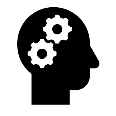 Arbeitsblatt 3Arbeitsblatt 3Material: Schreibzeug, 2 A3-Blätter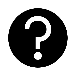 Ausgewähltes DilemmaName:Auftrag:In der nächsten Lektion werdet ihr als Gruppe vor der Klasse ein Battle führen gegen eine Gruppe mit dem gleichen Dilemma, die aber anderer Meinung ist. Bereitet euch also gut auf das Battle vor!Jedes Gruppenmitglied schreibt auf das A3-Blatt mindestens ein Argument, warum ihr so handeln würdet.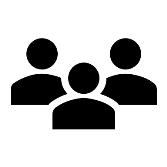 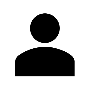 Lest die Argumente nun als Gruppe durch und ergänzt das A3-Blatt mit weiteren Argumenten. Je mehr Argumente, desto besser!Zerschneidet das A3-Blatt so, dass jedes Argument auf einem einzelnen Zettel steht. Bringt diese Zettel als Gruppe in eine Reihenfolge. 1. Das beste Argument, 2. Das zweitbeste Argument, 3. Das drittbeste Argument usw. Klebt diese Reihenfolge auf ein neues A3-Blatt.Überlegt euch nun mögliche Gegenargumente der Gegnergruppe. Was könnte die Gegnergruppe gegen unsere Argumente sagen? Wie können wir darauf antworten?Übt das Battle ein. Sprecht euch ab, wer was wann sagt. Bereitet euch für das Intro vor (30 Sekunden Zeit, eure Entscheidung im Dilemma vorzustellen und evtl. schon mit Argumenten zu begründen).           Wichtig beim Battle: Wenn euch ein Argument der Gegnergruppe fest überzeugt und ihr kein        besseres Gegenargument dazu findet, ist das nicht schlimm! Ihr dürft auch zugeben, dass die Gegengruppe ein großartiges Argument hervorgebracht hat.Auftrag:In der nächsten Lektion werdet ihr als Gruppe vor der Klasse ein Battle führen gegen eine Gruppe mit dem gleichen Dilemma, die aber anderer Meinung ist. Bereitet euch also gut auf das Battle vor!Jedes Gruppenmitglied schreibt auf das A3-Blatt mindestens ein Argument, warum ihr so handeln würdet.Lest die Argumente nun als Gruppe durch und ergänzt das A3-Blatt mit weiteren Argumenten. Je mehr Argumente, desto besser!Zerschneidet das A3-Blatt so, dass jedes Argument auf einem einzelnen Zettel steht. Bringt diese Zettel als Gruppe in eine Reihenfolge. 1. Das beste Argument, 2. Das zweitbeste Argument, 3. Das drittbeste Argument usw. Klebt diese Reihenfolge auf ein neues A3-Blatt.Überlegt euch nun mögliche Gegenargumente der Gegnergruppe. Was könnte die Gegnergruppe gegen unsere Argumente sagen? Wie können wir darauf antworten?Übt das Battle ein. Sprecht euch ab, wer was wann sagt. Bereitet euch für das Intro vor (30 Sekunden Zeit, eure Entscheidung im Dilemma vorzustellen und evtl. schon mit Argumenten zu begründen).           Wichtig beim Battle: Wenn euch ein Argument der Gegnergruppe fest überzeugt und ihr kein        besseres Gegenargument dazu findet, ist das nicht schlimm! Ihr dürft auch zugeben, dass die Gegengruppe ein großartiges Argument hervorgebracht hat.Auftrag:In der nächsten Lektion werdet ihr als Gruppe vor der Klasse ein Battle führen gegen eine Gruppe mit dem gleichen Dilemma, die aber anderer Meinung ist. Bereitet euch also gut auf das Battle vor!Jedes Gruppenmitglied schreibt auf das A3-Blatt mindestens ein Argument, warum ihr so handeln würdet.Lest die Argumente nun als Gruppe durch und ergänzt das A3-Blatt mit weiteren Argumenten. Je mehr Argumente, desto besser!Zerschneidet das A3-Blatt so, dass jedes Argument auf einem einzelnen Zettel steht. Bringt diese Zettel als Gruppe in eine Reihenfolge. 1. Das beste Argument, 2. Das zweitbeste Argument, 3. Das drittbeste Argument usw. Klebt diese Reihenfolge auf ein neues A3-Blatt.Überlegt euch nun mögliche Gegenargumente der Gegnergruppe. Was könnte die Gegnergruppe gegen unsere Argumente sagen? Wie können wir darauf antworten?Übt das Battle ein. Sprecht euch ab, wer was wann sagt. Bereitet euch für das Intro vor (30 Sekunden Zeit, eure Entscheidung im Dilemma vorzustellen und evtl. schon mit Argumenten zu begründen).           Wichtig beim Battle: Wenn euch ein Argument der Gegnergruppe fest überzeugt und ihr kein        besseres Gegenargument dazu findet, ist das nicht schlimm! Ihr dürft auch zugeben, dass die Gegengruppe ein großartiges Argument hervorgebracht hat.Wichtig:
Das Battle findet erst in einer Woche statt. Notiert euch also all eure Überlegungen, damit ihr nichts vergesst. Wichtig:
Das Battle findet erst in einer Woche statt. Notiert euch also all eure Überlegungen, damit ihr nichts vergesst. Wichtig:
Das Battle findet erst in einer Woche statt. Notiert euch also all eure Überlegungen, damit ihr nichts vergesst. 